Publicado en Madrid el 16/06/2020 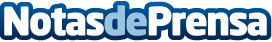 Qustodio analiza las tácticas que los profesores utilizan para evitar que copien en los exámenes onlineHerramientas que bloquean la pantalla, exámenes con la cámara y el audio encendido, compartir pantalla o pruebas en tiempo récord, son algunos de los métodos utilizados por el profesorado, según un análisis realizado por QustodioDatos de contacto:Redacción695604946Nota de prensa publicada en: https://www.notasdeprensa.es/qustodio-analiza-las-tacticas-que-los Categorias: Educación Sociedad Ocio para niños Innovación Tecnológica http://www.notasdeprensa.es